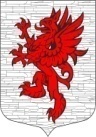 Местная администрациямуниципального образования Лопухинское сельское поселение Ломоносовского муниципального районаЛенинградской областиПОСТАНОВЛЕНИЕ20.06.202г.                                                                                                      № 104Об утверждении муниципальной программы «Профилактика терроризма и экстремизма, а также минимизация и (или) ликвидация последствий проявлений терроризма и экстремизма на территории муниципального образования «Лопухинское сельское поселение» Ломоносовского муниципального района Ленинградской областиВ соответствии Федерального закона от 25.07.2002 № 114-ФЗ «О противодействии экстремисткой деятельности», ст. 179 Бюджетного кодека Российской Федерации, Федеральным законом Российской Федерации от 06.10.2003 № 131-ФЗ «Об общих принципах организации местного самоуправления в Российской Федерации», Федеральным законом Российской Федерации от 28.06.2014 № 172-ФЗ «О стратегическом планировании в Российской Федерации», Постановлением Правительства Российской Федерации от 25.06.2015 № 631 «О порядке государственной регистрации документов стратегического планирования и ведения федерального государственного реестра документов стратегического планирования», Уставом муниципального образования «Лопухинское сельское поселение» Ломоносовского муниципального района Ленинградской области, администрация муниципального образования «Лопухинское сельское поселение» Ломоносовского муниципального района Ленинградской областиПОСТАНОВЛЯЮ:Утвердить муниципальную программу «Профилактика терроризма и экстремизма, а также минимизация и (или) ликвидация последствий проявлений терроризма и экстремизма на территории муниципального образования «Лопухинское сельское поселение» Ломоносовского муниципального района Ленинградской области (далее программа) согласно Приложению.Настоящее постановление вступает в силу с момента опубликования (обнародования) в официальных средствах массовой информации МО Лопухинское сельское поселение.Контроль за исполнением настоящего постановления возложить на главу администрации.Глава администрацииМО Лопухинское сельское поселение                                                 Е.Н.Абакумов  Утверждена                                                                                         постановлением местной администрации МО Лопухинское сельское поселениеот 20 июня 2022 г. № 104 МУНИЦИПАЛЬНАЯ ПРОГРАММА«Профилактика терроризма и экстремизма, а также минимизация и (или) ликвидация последствий проявлений терроризма и экстремизма на территории муниципального образования «Лопухинское сельское поселение» Ломоносовского муниципального района Ленинградской области»д. Лопухинка 2022 годПриложение 1ПАСПОРТмуниципальной программы«Профилактика терроризма и экстремизма, а также минимизация и (или) ликвидация последствий проявлений терроризма и экстремизма на территории муниципального образования«Лопухинское сельское поселение» Ломоносовского муниципального района Ленинградской областиОбщая характеристика, основные проблемы и прогноз развития реализации муниципальной программы «Профилактика терроризма и экстремизма, а также минимизация и (или) ликвидация последствий проявлений терроризма и экстремизма на территории муниципального образования «Лопухинское сельское поселение» Ломоносовского муниципального района Ленинградской областиМуниципальная программа «Профилактика терроризма и экстремизма, а также минимизация и (или) ликвидация последствий проявлений терроризма и экстремизма на территории муниципального образования «Лопухинское сельское поселение» Ломоносовского муниципального района Ленинградской области (далее – Программа) является важнейшим направлением реализации принципов целенаправленной, последовательной работы по консолидации общественно-политических сил, национально-культурных, культурных и религиозных организаций и безопасности граждан.Формирование установок толерантного сознания и поведения, веротерпимости и миролюбия, профилактика терроризма и различных видов экстремизма имеет в настоящее время особую актуальность, обусловленную сохраняющейся социальной напряженностью в обществе, ростом сепаратизма и национального экстремизма, являющихся прямой угрозой безопасности не только поселения, района, области, но и страны в целом.Экстремизм, терроризм и преступность представляют реальную угрозу общественной безопасности, подрывают авторитет органов местного самоуправления и оказывают негативное влияние на все сферы общественной жизни. Их проявления вызывают социальную напряженность, влекут затраты населения, организаций и предприятий на ликвидацию прямого и косвенного ущерба от преступных деяний.В условиях развития современного общества особого внимания требует профилактика терроризма и экстремизма в молодёжной среде. Это вызвано как социально-экономическими, так и этнорелигиозными факторами. Особую настороженность вызывает снижение общеобразовательного и общекультурного уровня молодых людей, чем пользуются экстремистки настроенные радикальные политические и религиозные силы.Необходимо сформировать у молодёжи позитивные установки в отношении представителей всех этнических групп, проживающих на территории МО«Лопухинское сельское поселение», повысить уровень межэтнической и межконфессиональной толерантности, предотвратить формирование экстремистских молодёжных объединений на почве этнической или конфессиональной вражды.Наиболее подвержены угрозам экстремистской и террористической деятельности муниципальные учреждения социальной сферы.Наиболее эффективно реализовать полномочия органов местного самоуправления, направленные на осуществление мер по противодействию и профилактике терроризма и экстремизма на территории МО «Лопухинское сельское поселение», возможно в рамках муниципальной программы.Реализация программы призвана усилить действие уже предпринятых мер по профилактике терроризма и экстремизма, устранению причин и условий, способствующих их проявлению, а также систематизировать методы процесса формирования толерантного сознания и поведения жителей МО«Лопухинское сельское поселение».Программа носит ярко выраженный социальный характер, результаты реализации программных мероприятий будут оказывать многогранное влияние  на  социально-общественные  стороны  жизни  населения  МО«Лопухинское сельское поселение».Своевременное выполнение программных мероприятий будет способствовать стимулированию роста общественного сознания по вопросам толерантности, непринятия терроризма и экстремистских проявлений, гражданской инициативы правоохранительной направленности.Социально-экономический эффект реализации программы выражается в:распространении культуры интернационализма, согласия, национальной и религиозной терпимости в среде учреждений социальной сферы;гармонизации межнациональных отношений, повышении уровня этносоциальной комфортности;формировании нетерпимости ко всем фактам террористических и экстремистских проявлений, а также толерантного сознания, позитивных установок к представителям иных этнических и конфессиональных сообществ;укреплении в молодежной среде атмосферы межэтнического согласия и толерантности;недопущении создания и деятельности националистических экстремистских молодежных группировок;формировании единого информационного пространства для пропаганды и распространения на территории МО «Лопухинское сельское поселение» идей толерантности, гражданской солидарности, уважения к другим культурам, в том числе через муниципальные средства массовой информации.Организационный эффект заключается в налаживании своевременной и  эффективной  схемы  взаимодействия  между  администрацией  МО«Лопухинское сельское поселение», муниципальными учреждениями, общественными  организациями,  средствами  массовой  информации  МО«Лопухинское сельское поселение», правоохранительными органами Ломоносовского района, войсковыми частями, расположенными на территории МО «Лопухинское сельское поселение» по противодействию проявлений экстремизма, терроризма и гармонизации межнациональных отношений.Приложение 2,3Сведения о показателях (индикаторах)муниципальной программы и их значениях (с расширенным перечнем показателей (индикаторов)Приложение 4Сведения о порядке сбора информации и методике расчета показателей (индикаторов) муниципальной программыПланреализации муниципальной программыПриложение 5Наименование муниципальной программы, подпрограммы муниципальной программы,структурного элемента муниципальной программыОтветственный исполнитель, соисполнитель,участникгоды реализа цииОценка расходов (тыс. руб., в ценах соответствующих лет)1Профилактика терроризма и экстремизма, а также минимизация и (или) ликвидация последствий проявлений терроризма и экстремизма на территории муниципального образования «Лопухинское сельское поселение» Ломоносовского муниципального района Ленинградской областиИтогоПроведение заседаний комиссии по профилактике терроризма и экстремизма, минимизации и (или) ликвидации проявлений терроризма на территории МО «Лопухинское сельское поселение»2Администрация   муниципального   образования«Лопухинское сельское поселение» Ломоносовского муниципального района Ленинградской области, глава администрацииПроцессная часть Администрация   муниципального   образования«Лопухинское сельское поселение» Ломоносовского муниципального района Ленинградской области, глава администрации202220232024202220232024всего3федеральный бюджет 000областной бюджет000местныебюджет ы0	00	00	00	00	0000прочиеисточ ники000Участие в заседаниях комиссии АТК районаОрганизация и проведение профилактических рейдов в места массового отдыха и скопления молодёжи с целью выявления экстремистски настроенных лицПроведение рейдов, направленных на предупреждение террористических угроз и экстремистских проявлений, нарушений миграционных правил и режима регистрации, правонарушений со стороны иностранных граждан и лиц без гражданства, а также в их отношении.Реализация комплекса мер по обеспечению охраны порядка при проведении массовых мероприятий.Администрация муниципального образования«Лопухинское сельское поселение» Ломоносовского муниципального района Ленинградской области, глава администрацииАдминистрация муниципального образования«Лопухинское сельское поселение» Ломоносовского муниципального района Ленинградской области, глава администрацииАдминистрация муниципального образования«Лопухинское сельское поселение» Ломоносовского муниципального района Ленинградской области,  глава администрацииАдминистрация муниципального образования«Лопухинское сельское поселение» Ломоносовского муниципального района Ленинградской области, глава администрации		0	02022		0	0	02023		0	0	02024		0	0	02022		0	0	02023		0	0	02024		0	0	02022		0	0	02023		0	0	02024		0	0	02022		0	0	02023		0	0	02024Организация взаимодействия с представителями духовенства, профсоюзных, ветеранских организаций, СМИ, правоохранительных органов по выработке совместных мер по противодействию межнациональной и религиозной розни.Проведение учений и тренировок на объектах культуры по отработке действий населения, взаимодействия территориальных органов исполнительной власти и правоохранительных органов при угрозе совершения террористического актаИнформирование населения по вопросам противодействия терроризму и экстремизму, поведения в чрезвычайных ситуациях через средства массовой информации (межэтнический, межконфессиональный и культурный аспекты).ИтогоАдминистрация муниципального образования«Лопухинское сельское поселение» Ломоносовского муниципального района Ленинградской области, глава администрацииАдминистрация муниципального образования«Лопухинское сельское поселение» Ломоносовского муниципального района Ленинградской области, глава администрацииАдминистрация муниципального образования«Лопухинское сельское поселение» Ломоносовского муниципального района Ленинградской области, глава администрации		0	0	02022		0	0	02023		0	0	02024		0	0	02022		0	0	02023		0	0	02024		0	0	02022		0	0	02023		0	0	02024	0	0	0Приложение 6Сведения о налоговых расходах местного бюджета, направленных на достижение цели муниципальной программы(НАЛОГОВЫЕ РАСХОДЫ НЕ ПРЕДУСМОТРЕНЫ)Приложение 7Информация о взаимосвязи целей, задач, ожидаемых результатов, показателей и структурных элементовмуниципальной программыПриложение 8,9Детальный (сводный детальный) план реализации муниципальной программы «Профилактика терроризма и экстремизма, а также минимизация и (или) ликвидация последствий проявлений терроризма и экстремизма на территории муниципального образования «Лопухинское сельское поселение» Ломоносовского муниципального района Ленинградской области»за счет средств местного бюджета на 2022-2024 год (очередной финансовый год)Приложение 10Актуальнаяверсия муниципальной программы«Профилактика терроризма и экстремизма, а также минимизация и (или) ликвидация последствий проявлений терроризма и экстремизма на территории муниципального образования «Лопухинское сельское поселение» Ломоносовского муниципального района Ленинградской области»Список изменяющих документов(в ред. постановлений администрации от 	 № 	, от 	 № 	)Приложение 11Отчето реализации муниципальной программы 1)Наименование муниципальной программы: 	Отчетный период: январь - 	 20... годаОтветственный исполнитель: 	1)Отчет заполняется ежегодно, представляется с пояснительной запиской о результатах реализации муниципальной программы.Графы 3 - 6 (Объем финансового обеспечения муниципальной программы в отчетном году) заполняются в соответствии с утвержденным сводным детальным планом.В графах 7 - 10 (Фактическое финансирование) указывается объем средств, перечисленных из соответствующего источника.В графах 11 - 14 (Выполнено) указывается стоимость приобретенных товаров, выполненных работ, оказанных услуг (в соответствии с актами и иными подтверждающими документами).В случае реализации структурных элементов муниципальной программы за счет средств остатков прошлых лет соответствующая информация указывается отдельной строкой, в графах 3 - 6 указывается размер остатка на отчетную дату, в графах 11 - 14 указывается выполнение за счет средств остатка. Графы 7 - 10 не заполняются.Графа 15 (Сведения о достигнутых результатах) заполняется для всех структурных элементов муниципальной программы.В графе 16 по каждому мероприятию дается оценка выполнения мероприятия - «мероприятие выполнено» либо «мероприятие не выполнено».Мероприятие считается выполненным, если достигнуто не менее 95% запланированных результатов мероприятия.Мероприятия по предоставлению мер социальной поддержки, носящие заявительный характер, считаются выполненными при достижении менее 95% запланированного результата, если запланированным результатом является количество получателей и меры социальной поддержки предоставлены всем обратившимся и имеющим право на получение. В этом случае в графе 16 указывается «мероприятие выполнено» и дается комментарий, подтверждающий заявительный характер и предоставление социальной поддержки всем обратившимся и имеющим право на получение.СведенияПриложение 12о фактически достигнутых значениях показателей (индикаторов) муниципальной программы<1> Приводится фактическое значение (оценка) индикатора или показателя за год, предшествующий отчетному.<2> При отсутствии на отчетную дату сведений о фактическом значении показателя приводится оценочное значение с соответствующей отметкой.Приложение 13Методика оценки эффективности реализации муниципальной программы (подпрограммы)Степени достижения целей и решения задач муниципальной программы (подпрограммы) в целом путем сопоставления фактически  достигнутых  значений  целевых  показателей(индикаторов) программы (подпрограммы) и их плановых значений, по формуле:где:Сд = ∑ Сдn/NСдn = Зф /Зп * 100%,Сд - степень достижения целей (решения задач);N - количество показателей (индикаторов);Сдn - степень достижения значения конкретного показателя;Зф - фактическое значение целевого показателя (индикатора) муниципальной программы (подпрограммы);Зп - плановое значение целевого показателя (индикатора) муниципальной программы (подпрограммы) (для целевых показателей (индикаторов).Формула применяется в случае, если желаемой тенденцией развития является рост значений показателя; если желаемой тенденцией развития является снижение значений показателя применяется обратная формула.Степени соответствия запланированному уровню затрат и эффективности использования средств местного бюджета и иных источников ресурсного обеспечения муниципальной программы (подпрограммы) путем сопоставления фактических и плановых объемов   финансирования   программы   (подпрограммы)по формуле:где:Уф = Фф / Фп * 100%,Уф -	уровень	финансирования	реализации	основных	мероприятий муниципальной программы (подпрограммы);Фф	-	фактический	объем	финансовых	ресурсов,	направленный на реализацию мероприятий муниципальной программы (подпрограммы);Фп - плановый объем финансовых ресурсов на реализацию муниципальной программы (подпрограммы) на соответствующий отчетный период.Степени реализации мероприятий программы (подпрограммы) на основе сопоставления запланированных и фактически выполненных мероприятий по формуле:М = Мф / Мп * 100%,где:М - реализация мероприятий программы (подпрограммы);Мф - количество фактически исполненных мероприятий подпрограммы;Мп - количество запланированных мероприятий подпрограммы.Для определения уровня эффективности программы (подпрограммы) показатели оценки суммируются с учетом применения взвешенных коэффициентов к каждому показателю:для Сд - 0,45; для Уф - 0,2; для М - 0,35;Эффективность	реализации	программы	признается	высокой	при эффективности не менее 95%.Эффективность реализации подпрограммы признается средней при эффективности не менее 85%.Эффективность	реализации	подпрограммы	признается удовлетворительной при эффективности не менее 70%.В	остальных	случаях	эффективность	реализации	подпрограммы признается неудовлетворительной.Сроки реализации муниципальной программы2022-2024 годОтветственный исполнитель муниципальной программыАдминистрация муниципального образования«Лопухинское сельское поселение» Ломоносовского муниципального района Ленинградской области (глава администрации)Соисполнители муниципальной программыАдминистрация   муниципального   образования«Лопухинское сельское поселение» Ломоносовского муниципального района Ленинградской области (глава администрации)Участники муниципальной программыПривлекаются по мере необходимости.Цель муниципальной программыпротиводействие экстремизму и защита жизни граждан, проживающих натерритории муниципального образования«Лопухинское сельское поселение» Ломоносовского муниципального района Ленинградской области, от террористических и экстремистских актов;уменьшение проявлений экстремизма и негативного отношения к лицам других национальностей и религиозных конфессий;формирование у населения внутренней потребности в толерантном поведении к людям других национальностей и религиозных конфессий на основе ценностей многонационального российского общества, культурного самосознания, принципов соблюдения прав и свобод человека;формирование толерантности и межэтнической культуры в молодежной среде, профилактика агрессивного поведения.Задачи муниципальной программыинформирование населения муниципального образования «Лопухинское сельское поселение» Ломоносовского муниципального района Ленинградской области по вопросам противодействия терроризму и экстремизму;содействие правоохранительным органам в выявлении правонарушений и преступлений данной категории, а также ликвидации их последствий;пропаганда толерантного поведения к людям других национальностей и религиозных конфессий;организация воспитательной работы среди детей имолодежи, направленная на устранение причин и условий, способствующих совершению действий экстремистского характера;недопущение наличия свастики и иных элементов экстремистской направленности на объектах сельской инфраструктурыОжидаемые (конечные) результаты реализации муниципальной программысовершенствование форм и методов работы по профилактике терроризма и экстремизма, проявлений ксенофобии, национальной и расовой нетерпимости, противодействие этнической дискриминации на территории муниципального образования;формирование нетерпимости ко всем фактам террористических и экстремистских проявлений, а также толерантного сознания, позитивных установок к представителям иных этнических и конфессиональных сообществ;укрепление и культивирование в молодежной среде атмосферы межэтнического согласия и толерантности;недопущение создания и деятельности националистических экстремистских молодежных группировок;формирование единого информационного пространства для пропаганды на территории муниципального образования идей толерантности, гражданской солидарности, уважения к другим культурам, в том числе через муниципальные средства массовой информации.Подпрограммы муниципальной программыНетПроекты, реализуемые в рамках муниципальной программыРеализация отдельных проектов не предусмотрена.Финансовое обеспечение муниципальной программы - всего, в том числе по годам реализацииОбщая	потребность	в	финансовых	средствах	не предусмотренаРазмер налоговых расходов, направленных на достижение цели муниципальной программы, - всего, в том числе по годам реализацииналоговые расходы не предусмотрены№ п/пПоказатель (индикатор) (наименование)Показатель (индикатор) (наименование)Ед. измеренияЗначения показателей (индикаторов)Значения показателей (индикаторов)Значения показателей (индикаторов)Значения показателей (индикаторов)№ п/пПоказатель (индикатор) (наименование)Показатель (индикатор) (наименование)Ед. измеренияБазовый период (2021 год)2022 год2023 год2024 год12345678Муниципальная программа «Профилактика терроризма и экстремизма, а также минимизация и (или) ликвидация последствий проявлений терроризма и экстремизма на территории муниципального образования «Лопухинское сельское поселение» Ломоносовского муниципального района Ленинградской области»Муниципальная программа «Профилактика терроризма и экстремизма, а также минимизация и (или) ликвидация последствий проявлений терроризма и экстремизма на территории муниципального образования «Лопухинское сельское поселение» Ломоносовского муниципального района Ленинградской области»Муниципальная программа «Профилактика терроризма и экстремизма, а также минимизация и (или) ликвидация последствий проявлений терроризма и экстремизма на территории муниципального образования «Лопухинское сельское поселение» Ломоносовского муниципального района Ленинградской области»Муниципальная программа «Профилактика терроризма и экстремизма, а также минимизация и (или) ликвидация последствий проявлений терроризма и экстремизма на территории муниципального образования «Лопухинское сельское поселение» Ломоносовского муниципального района Ленинградской области»Муниципальная программа «Профилактика терроризма и экстремизма, а также минимизация и (или) ликвидация последствий проявлений терроризма и экстремизма на территории муниципального образования «Лопухинское сельское поселение» Ломоносовского муниципального района Ленинградской области»Муниципальная программа «Профилактика терроризма и экстремизма, а также минимизация и (или) ликвидация последствий проявлений терроризма и экстремизма на территории муниципального образования «Лопухинское сельское поселение» Ломоносовского муниципального района Ленинградской области»Муниципальная программа «Профилактика терроризма и экстремизма, а также минимизация и (или) ликвидация последствий проявлений терроризма и экстремизма на территории муниципального образования «Лопухинское сельское поселение» Ломоносовского муниципального района Ленинградской области»1Мероприятия по профилактике терроризма и экстремизма, а также минимизация и (или) ликвидация последствий проявлений терроризма и экстремизма на территории муниципального образования «Лопухинское сельское поселение» Ломоносовского муниципального района Ленинградской областиплановое значениешт.88881Мероприятия по профилактике терроризма и экстремизма, а также минимизация и (или) ликвидация последствий проявлений терроризма и экстремизма на территории муниципального образования «Лопухинское сельское поселение» Ломоносовского муниципального района Ленинградской областифактическое значениешт.8888п/пНаименование показателяЕдиницаизмеренияВременнаяхарактерист ика <1>Алгоритм формирования/пункт Федерального плана статистических работ<2>Срок предоставления отчетностиОтветственный за сбор данных по показателю<3>Реквизиты акта <4>2345678В соответствии сВЕжегодноПоказатель рассчитывается31 декабряЗаместительНе имеется вприложениями 2,3соответствии спутем сравнения соглавысоответствии сприложениямизначениями, указанным вадминистрацп. 5 настоящей2,3соответствии сиитаблицыприложениями 2,3Задача муниципальной программыОжидаемый результат муниципальной программыСтруктурный элемент муниципальной программыПоказательмуниципальной программыЦель муниципальной программы «Профилактика терроризма и экстремизма, а также минимизация и (или) ликвидация последствий проявлений терроризма и экстремизма на территории муниципального образования «Лопухинское сельское поселение» Ломоносовскогомуниципального района Ленинградской области»Цель муниципальной программы «Профилактика терроризма и экстремизма, а также минимизация и (или) ликвидация последствий проявлений терроризма и экстремизма на территории муниципального образования «Лопухинское сельское поселение» Ломоносовскогомуниципального района Ленинградской области»Цель муниципальной программы «Профилактика терроризма и экстремизма, а также минимизация и (или) ликвидация последствий проявлений терроризма и экстремизма на территории муниципального образования «Лопухинское сельское поселение» Ломоносовскогомуниципального района Ленинградской области»Цель муниципальной программы «Профилактика терроризма и экстремизма, а также минимизация и (или) ликвидация последствий проявлений терроризма и экстремизма на территории муниципального образования «Лопухинское сельское поселение» Ломоносовскогомуниципального района Ленинградской области»1234Задача муниципальной программыОжидаемый результат муниципальной программыПрограммаПоказательмуниципальной программыинформирование населения муниципального образования «Лопухинское сельское поселение» Ломоносовского муниципального района Ленинградской области по вопросам противодействия терроризму и экстремизму;пропаганда толерантного поведения к людям других национальностей и религиозных конфессий;формирование нетерпимости ко всем фактам террористических и экстремистских проявлений, а также толерантного сознания, позитивных установок к представителям иных этнических и конфессиональных сообществ;формирование единого информационного пространства для пропаганды на территории муниципального образования идей толерантности, гражданской солидарности, уважения к другим культурам, в том числе через муниципальные средства массовой информации.Организация взаимодействия с представителями духовенства, профсоюзных, ветеранских организаций, СМИ, правоохранительных органов по выработке совместных мер по противодействию межнациональной и религиозной розни;Информирование населения по вопросам противодействия терроризму и экстремизму, поведения в чрезвычайных ситуациях через средства массовой информации (межэтнический, межконфессиональный и культурный аспекты).Всоответствии с приложением 2,3- содействие правоохранительным органам в выявлении правонарушений и преступлений данной категории, а также ликвидации их- совершенствование форм и методов работы по профилактике терроризма и экстремизма, проявлений ксенофобии, национальной и расовой нетерпимости, противодействие этнической дискриминации на территории муниципального образования;Проведение заседаний комиссии по профилактике терроризма и экстремизма, минимизации и (или) ликвидации проявлений терроризма на территории МО «Лопухинское сельское поселение»;Участие в заседаниях комиссии АТК района;Всоответствии с приложением 2,3последствий;Реализация комплекса мер по обеспечению охраны порядка при проведении массовых мероприятий;Проведение учений и тренировок на объектах культуры по отработке действий населения, взаимодействия территориальных органов исполнительной власти и правоохранительных органов при угрозе совершения террористического акта.организация воспитательной работы среди детей и молодежи, направленная на устранение причин и условий, способствующих совершению действий экстремистского характера;недопущение наличия свастики и иных элементов экстремистской направленности на объектах сельской инфраструктурыукрепление и культивирование в молодежной среде атмосферы межэтнического согласия и толерантности;недопущение создания и деятельности националистических экстремистских молодежных группировок;Организация и проведение профилактических рейдов в места массового отдыха и скопления молодёжи с целью выявления экстремистски настроенных лиц;Проведение рейдов, направленных на предупреждение террористических угроз и экстремистских проявлений, нарушений миграционных правил и режима регистрации, правонарушений со стороны иностранных граждан и лиц без гражданства, а также в их отношении.Всоответствии с приложением 2,3Наименование подпрограммы,структурного элемента муниципальной программыСоисполнитель, УчастникОжидаемый результатреализации структурного элемента на очередной год реализацииГод начала реализацииГод оконч ания реали зацииОбъем бюджетных ассигнований,тыс. руб.Объем бюджетных ассигнований,тыс. руб.Ответственный за реализацию структурног о элементаНаименование подпрограммы,структурного элемента муниципальной программыСоисполнитель, УчастникОжидаемый результатреализации структурного элемента на очередной год реализацииГод начала реализацииГод оконч ания реали зациивсегов том числена очеред ной финанс овый годОтветственный за реализацию структурног о элемента2345789«Профилактика терроризма и экстремизма на территории муниципального образования «Лопухинское сельское поселение» Ломоносовского муниципального района Ленинградской области»Администрация муниципального образования «Лопухинское сельское поселение» Ломоносовского муниципального района Ленинградской области, заместитель главы администрацииВ соответствии с Приложением 72022202400Глава администрац ииПроектная часть отсутствуетПроектная часть отсутствуетПроектная часть отсутствуетПроектная часть отсутствуетПроектная часть отсутствуетПроектная часть отсутствуетПроектная часть отсутствуетПроектная часть отсутствуетПроцессная частьПроцессная частьПроцессная частьПроцессная частьПроцессная частьПроцессная частьПроцессная частьПроцессная частьКомплекс процессных мероприятийПроведение заседаний комиссии по профилактике терроризма и экстремизма, минимизации и (или) ликвидации проявлений терроризма на территории МО «Лопухинское сельское поселение»Администрация муниципального образования «Лопухинское сельское поселение» Ломоносовского муниципального района Ленинградской области, заместитель главы администрацииВсоответствии с Приложением 7202202400глава администрацииУчастие в заседаниях комиссии АТК районаАдминистрация муниципального образования «Лопухинское сельское поселение» Ломоносовского муниципального района Ленинградской области, заместитель главы администрацииВсоответствии с Приложением 7202202400Глава администрацииОрганизация и проведение профилактических рейдов в места массового отдыха и скопления молодёжи с целью выявления экстремистски настроенных лицАдминистрация муниципального образования «Лопухинское сельское поселение» Ломоносовского муниципального района Ленинградской области, заместитель главы администрацииВсоответствии с Приложением 7202202400глава администрацииПроведение рейдов, направленных на предупреждение террористических угроз и экстремистских проявлений, нарушений миграционных правил и режима регистрации, правонарушений со стороны иностранных граждан и лицАдминистрация муниципального образования «Лопухинское сельское поселение» Ломоносовского муниципального района Ленинградской области, заместитель главы администрацииВсоответствии с Приложением 7202202400глава администрациибез гражданства, а также в их отношении.Проведение рейдов, направленных на предупреждение террористических угроз и экстремистских проявлений, нарушений миграционных правил и режима регистрации, правонарушений со стороны иностранных граждан и лиц без гражданства, а также в их отношении.Администрация муниципального образования «Лопухинское сельское поселение» Ломоносовского муниципального района Ленинградской области, заместитель главы администрацииВсоответствии с Приложением 7202202400глава администрацииОрганизация взаимодействия с представителями духовенства, профсоюзных, ветеранских организаций, СМИ, правоохранительных органов по выработке совместных мер по противодействию межнациональной и религиозной розни.Администрация муниципального образования «Лопухинское сельское поселение» Ломоносовского муниципального района Ленинградской области, заместитель главы администрацииВсоответствии с Приложением 7202202400глава администрацииПроведение учений и тренировок на объектах культуры по отработке действий населения, взаимодействия территориальных органов исполнительной власти и правоохранительных органов при угрозе совершения террористического актаАдминистрация муниципального образования «Лопухинское сельское поселение» Ломоносовского муниципального района Ленинградской области, заместитель главы администрацииВсоответствии с Приложением 7202202400глава администрацииИнформирование населения по вопросам противодействия терроризму и экстремизму, поведения в чрезвычайных ситуациях через средства массовой информации (межэтнический, межконфессиональный и культурный аспекты).Администрация муниципального образования «Лопухинское сельское поселение» Ломоносовского муниципального района Ленинградской области, заместитель главы администрацииВсоответствии с Приложением 7202202400глава администрацииИнформирование населения по вопросам противодействия терроризму и экстремизму, поведения в чрезвычайных ситуациях через средства массовой информации (межэтнический, межконфессиональный и культурный аспекты).Администрация муниципального образования «Лопухинское сельское поселение» Ломоносовского муниципального района Ленинградской области, заместитель главы администрацииВсоответствии с Приложением 7202202400Глава администрацииИнформирование населения по вопросам противодействия терроризму и экстремизму, поведения в чрезвычайных ситуациях через средства массовой информации (межэтнический, межконфессиональный и культурный аспекты).Администрация муниципального образования «Лопухинское сельское поселение» Ломоносовского муниципального района Ленинградской области, заместитель главы администрацииВсоответствии с Приложением 7202202400Глава администрацииИтого по муниципальной программеXX202202400NНаименование структурного элемента муниципальной программыОбъем финансового обеспечения муниципальной программы в отчетном году (тыс. рублей)Объем финансового обеспечения муниципальной программы в отчетном году (тыс. рублей)Объем финансового обеспечения муниципальной программы в отчетном году (тыс. рублей)Объем финансового обеспечения муниципальной программы в отчетном году (тыс. рублей)Фактическое финансирование муниципальной программы на отчетную дату (нарастающим итогом) (тыс. рублей)Фактическое финансирование муниципальной программы на отчетную дату (нарастающим итогом) (тыс. рублей)Фактическое финансирование муниципальной программы на отчетную дату (нарастающим итогом) (тыс. рублей)Фактическое финансирование муниципальной программы на отчетную дату (нарастающим итогом) (тыс. рублей)Выполнено на отчетную дату (нарастающим итогом) (тыс. рублей)Выполнено на отчетную дату (нарастающим итогом) (тыс. рублей)Выполнено на отчетную дату (нарастающим итогом) (тыс. рублей)Выполнено на отчетную дату (нарастающим итогом) (тыс. рублей)Сведения о достигнуты х результатахОценка выполн енияNНаименование структурного элемента муниципальной программыФедера льный бюджетОбласт ной бюджетМест ные бюд жетыПроч ие источ никиФедера льный бюджетОбласт ной бюджетМест ные бюд жетыПроч ие источ никиФедера льный бюджетОбласт ной бюджетМест ные бюдж етыПроч ие источ никиСведения о достигнуты х результатахОценка выполн ения12345678910111213141516Программа 1Программа 1Программа 1Программа 1Программа 1Программа 1Программа 1Программа 1Программа 1Программа 1Программа 1Программа 1Программа 1Программа 1Программа 1Программа 1Федеральный (региональный, муниципальный) проект 1мероприятие федерального (регионального, муниципального) проекта 1.1мероприятие федерального (регионального, муниципального) проекта 1.2…Мероприятия, направленные на достижение цели федерального (регионального, муниципального) проекта 1мероприятие 1.1мероприятие 1.2…Комплекс процессных мероприятий 1Мероприятие 1.1Мероприятие 1.2…Всего по муниципальной программеп/ пПоказатель (индикатор) (наименование)Ед.измерен ияЗначения показателей (индикаторов) муниципальной программы, подпрограммымуниципальной программыЗначения показателей (индикаторов) муниципальной программы, подпрограммымуниципальной программыЗначения показателей (индикаторов) муниципальной программы, подпрограммымуниципальной программыОбоснование отклонений значенийпоказателя (индикатора)п/ пПоказатель (индикатор) (наименование)Ед.измерен ияГод, предшествующ ий отчетному<1>Отчетный годОтчетный годОбоснование отклонений значенийпоказателя (индикатора)п/ пПоказатель (индикатор) (наименование)Ед.измерен ияГод, предшествующ ий отчетному<1>ланФакт <2>Обоснование отклонений значенийпоказателя (индикатора)234567Муниципальная программаМуниципальная программаМуниципальная программаМуниципальная программаМуниципальная программаМуниципальная программаПоказатель (индикатор).....Подпрограмма муниципальной программыПодпрограмма муниципальной программыПодпрограмма муниципальной программыПодпрограмма муниципальной программыПодпрограмма муниципальной программыПодпрограмма муниципальной программы..Показатель (индикатор).....